Los Angeles Times OnlineOctober 7, 2019https://www.latimes.com/business/story/2019-10-07/hotels-panic-buttons-security-devices-protect-workers-sexual-harassment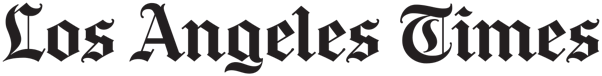 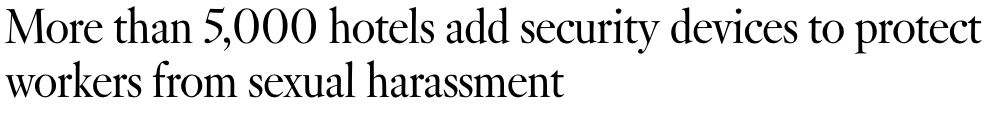 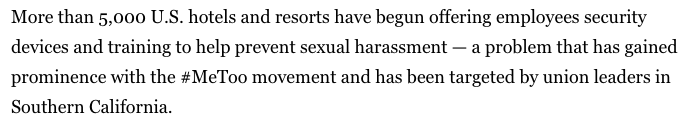 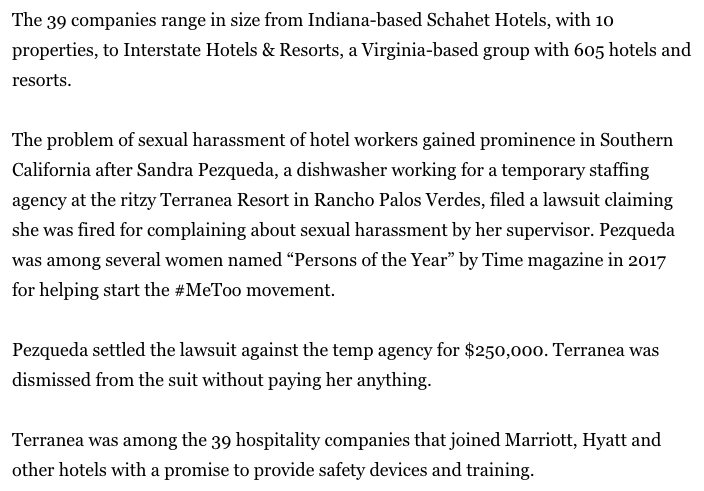 